12 czerwca, zaj. wyrównawcze kl. 5-6Temat: Co się kryje w wierszu? Ćwiczenia w rozpoznawaniu środków stylistycznych i nie tylkoTreści:- dostrzega powtarzalność: układu zwrotek, liczby wersów w zwrotce, liczby sylab w wersie, układu rymu,-rozpoznaje zwrotkę (strofę), wers, rym, rytm,-rozpoznaje środki stylistyczne: epitet, porównanie, przenośnię, -odróżnia autora od podmiotu lirycznego, - czyta ze zrozumieniem-potrafi znaleźć w tekście metaforę, epitet, onomatopeję, porównanie, rozpoznaje wers, zwrotkę, rym, rytm,- dostrzega powtarzalność: układu zwrotek, liczby wersów w zwrotce, liczby sylab w wersie, układu rymu), Maria KonopnickaTęcza

— A kto ciebie, śliczna tęczo,
Siedmiobarwny pasie,
Wymalował na tej chmurce
Jakby na atłasie?

— Słoneczko mnie malowało
Po deszczu, po burzy;
Pożyczyło sobie farby
Od tej polnej róży.

Pożyczyło sobie farby
Od kwiatów z ogroda;
Malowało tęczę na znak,
Że będzie pogoda!zwrotka  (inaczej strofa) to jedna z powtarzających się części wiersza, mająca określoną liczbę wersów i określony rytmwers to jedna linijka w wierszu, zaś zwrotka to wyodrębniony fragment tekstu rym - Jest to efekt dźwiękowy, wywołany specjalnym ułożeniem wyrazów na końcu wersów. Wyrazy te są powtórzeniem takich samych albo podobnych układów głoskowych: Rymy mogą być bardzo dokładne – gdy układy głosek są bardzo podobne. Mogą też być bardziej odległe. Obok kilka podziałów rymów:mąż – wąż,dama – rama itp.Poznaj rym po dokładnościRymy dokładne
Pełna współdźwięczność układu głosek:
dzieci – świeci
książka – wstążkaRymy gramatyczne
Współdźwięczność wywołana odmianą wyrazu: takie same końcówki gramatyczne
byłem
piłem
uczyłemRymy niedokładne
Rymy przybliżone, głoski są podobne, ale nie te same
dzieci – krzyczy
książka – rączkażeńskie
Występuje w takim wyrazie, w którym akcent pada na przedostatnią sylabę. Wyraz ten będzie więc miał więcej niż jedną sylabę. Taki akcent nazywa się paroksytoniczny.przebiegła
uległa
poległapłaciła
mogiłamydło
powidłoRytmPorządek rytmiczny w wierszu bierze się stąd, że poeta tak ułożył wersy, iż zaistniała pewna powtarzalność dźwiękowa.Nie powiedział:
jest wesoło, bo mi w głowie zakwitły kwiatki.Środki stylistyczne, inaczej środki poetyckie lub środki artystycznego wyrazu, najczęściej spotyka się w literaturze, głównie w poezji.To elementy języka, które mają na celu wywołanie określonych emocji oraz pobudzenie wyobraźni odbiorcy. Co warto o nich wiedzieć?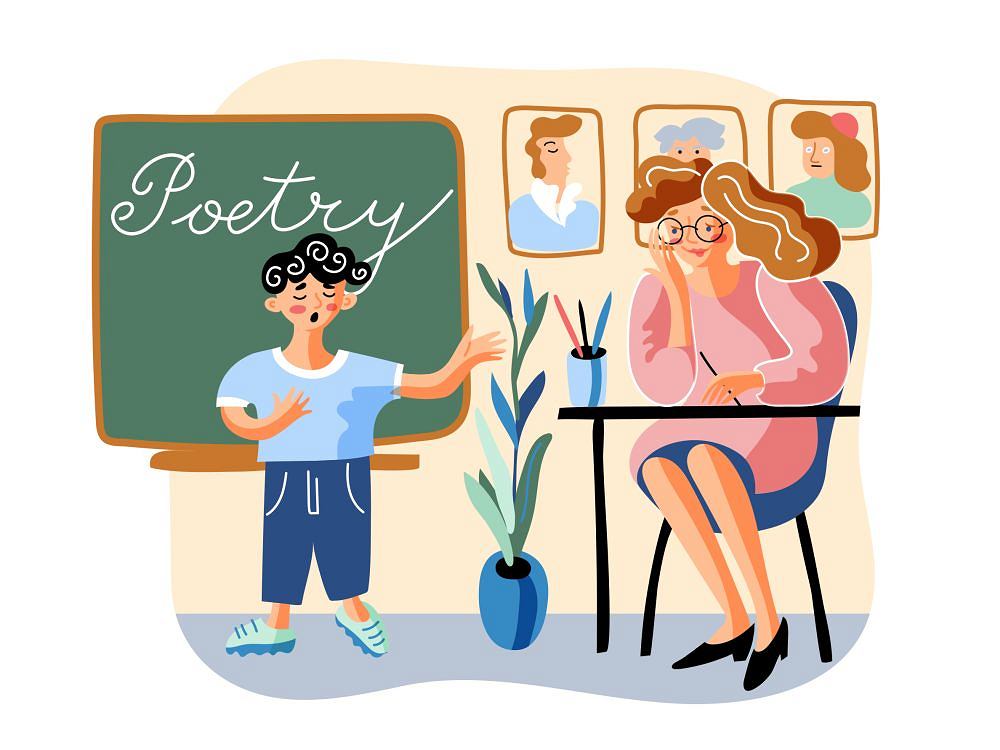 Najważniejsze i najczęściej spotykane w literaturze środki stylistyczne to:Epitet - wyraz będący określeniem rzeczownika. Środek ten wskazuje cechę opisywanej rzeczy, zjawiska, postaci.  Przykład: malinowy chruśniak, delikatna dłoń. Epitet uwydatnia cechy przedmiotów i osób, wzbogaca wypowiedź, współtworzy styl wypowiedzi.Porównanie - zestawienie ze sobą dwóch przedmiotów, zjawisk lub osób ze względu na pewną wspólną ich cechę. Polega na odnalezieniu analogii między dwoma zjawiskami, rzeczami, postaciami. Przykład: pracowity jak mrówka, wysoki jak brzoza. W porównaniach powinny znaleźć się wyrażenia porównawcze: jak, jakby, niby, na kształt, niczym.Metafora (przenośnia) - zestawienie wyrazów, które osobno znaczą co innego, a         w połączeniu nabierają nowego znaczenia. Dzięki temu wyrażenie odbiera tworzącym je wyrazom ich pierwotne znaczenie. Metafora nie ma charakteru dosłownego. Na przykład: serce z kamienia, piorunujące spojrzenie, oszczędzać czas.Ożywienie (animizacja) polega na nadaniu rzeczom i zjawiskom cech istot żywych. Na przykład: chmura goni chmurę, cień ucieka. Środek stylistyczny uważany za odmianę metafory.Uosobienie (personifikacja) - przypisywanie przedmiotom martwym, pojęciom abstrakcyjnym, zjawiskom przyrody cech ludzkich. Na przykład liść tańczy na wietrze, kamień milczy. To również odmiana metafory.Metonimia (zamiennia) to zastąpienie wyrazu innym, będącym z nim w bliskim związku, na przykład: co dwie głowy to nie jedna, ożenić się z pieniędzmi. To figura retoryczna blisko powiązana z metaforą.Apostrofa - uroczysty, podniosły zwrot do osoby, zjawiska lub przedmiotu. To na przykład „Litwo! Ojczyzno moja” czy „Oddzielili cię, syneczku...”.Oksymoron - zestawienie dwóch wyrazów o przeciwstawnych znaczeniach. To na przykład żywy trup, gorzkie szczęście lub gorący lód.Powtórzenie - zabieg polegający na wielokrotnym użyciu tego samego elementu językowego w celu uzyskania rytmu lub podkreślenia ważnego fragmentu. Wśród powtórzeń wyróżnia się anaforę (powtórzenie na początku wersu), epiforę (powtórzenie na końcu wersu), paralelizm (podobna budowa lub treść fragmentów utworu) i refren.Onomatopeja, która jest wyrazem dźwiękonaśladowczym. To naśladowanie dźwięków za pomocą środków językowych, np. zgrzytać, huczeć, szeleścić, trzaskaćPrzeczytaj wiersz i wykonaj poleceniaRafał LasotaDrzewa czeszą się wiatrem

Drzewa czeszą się wiatrem
Co targa ich liście jak chmury
Dlatego mają często
Bardzo zmierzwione fryzury

Falują zielone włosy
Kołyszą w rytm kołysania
Szeleszczą, szumią i szemrzą
Nim się położą do spania

A ranek drzew śpiewem się budzi
Z nim płynie skrzydlata muzyka
Pod bujnolistnym warkoczem
Ktoś się ostrożnie przemyka

Wesołe ma oczy i usta
I nos i uśmiech pyzaty
I nie wiem kto czesze te drzewa
Czy wiatr – czy może to skrzaty?Ile zwrotek ma wiersz?Wiersz ma   ………zwrotki.Ile wersów jest w każdej zwrotce?W każdej zwrotce jest po ……… wersy.Wypisz wyrazy rymujące się do podany z 1i 2 zwrotki.chmury - …………………………………….                                  kołysania - …………………………………………..Wypisz wyrazy rymujące się z 3 i 4 zwrotki.……………………………………………                                        ………………………………………………….Kto jest autorem wiersza?…………………………………………………………………………………………………………………………